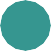 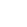 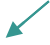 Understanding the Author’s PerspectivePerspective is how we see things.Our	of people, things, and events is affected by where we stand in relation to them or how we look at them.The perception of  the mountains and lake is very	for people with two different perspectives.SlideSlideFinding the Author’s ViewpointUnderline the words in the passage that describe a change in Douglass’s mistress.SlideUnderstanding Explicit InformationExplicit information is stated or said.Mrs. Auld had never owned an enslaved person before Douglass.Before being married, she had a job of her own.Underline the text that explains that Mrs. Auld never owned an enslaved person.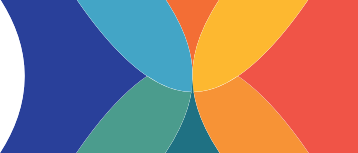 Making Inferences in Narrative of the Life of Frederick Douglassthe way a person looks at or thinks about somethingsomething that is understood because it is clearly stateda conclusion based on known facts or evidencethe angle from which an author tells a storysomething that is understood even though it is not said